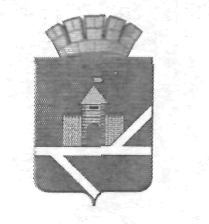 Российская ФедерацияСвердловская областьАДМИНИСТРАЦИЯ  ПЫШМИНСКОГО ГОРОДСКОГО ОКРУГАПОСТАНОВЛЕНИЕот _05.10.2018______                                                               №____588_______пгт. ПышмаОб установлении границ зоны с особыми условиями использования территории               Рассмотрев обращение Пашкова Алексея Александровича, действующего по доверенности №66 АА 5129076 от 15.08.2018 за Публичное акционерное общество междугородной и международной электрической связи «Ростелеком» (далее- ПАО «Ростелеком») ОГРН 1027700198767, ИНН 7707049388, принимая во внимание Акт приемочной комиссии о приемке в эксплуатацию объекта «ВОЛП Белоярский- Камышлов- Тугулым» -1 ПК «Белоярский- Богданович- Камышлов- Пышма» от 30.10.2004г.письмо Екатеринбургского филиала ПАО «Ростелеком» от 11.09.2015 №0503/05/8091-15, в целях безопасного функционирования и эксплуатации линии связи, руководствуясь пунктом 3 статьи 56, статьей 91 Земельного кодекса Российской Федерации», Федеральным законом от 06.10.2003 №131-ФЗ «Об общих принципах организации местного самоуправления в Российской Федерации», п о с т а н о в л я ю:               1.Установить границы зоны с особыми условиями использования территории подземной линии связи  «ВОЛП Белоярский- Камышлов- Тугулым» -1 ПК «Белоярский- Богданович- Камышлов- Пышма» на территории Пышминского городского округа .               2.Рекомендовать юридическим и физическим лицам при выполнении любых видов работ вблизи и в границах охранной зоны, указанной в пункте 1 настоящего постановления, соблюдать требования Правил охраны линий и сооружений связи Российской Федерации, утвержденных постановлением Правительства Российской Федерации от 09.06.1995 №578.               3.Отделу архитектуры и градостроительства администрации Пышминского городского округа (Сметанин А.И.) выдавать разрешения на строительство и производство земляных работ на территории Пышминского городского округа в границах охраной зоны, указанной в пункте 1 настоящего постановления, только при наличии согласований с ПАО «Ростелеком».                 4. Настоящее постановление опубликовать в газете «Пышминские вести» и разместить на официальном сайте администрации Пышминского городского округа.               5. Контроль за исполнением настоящего постановления возложить на заместителя главы администрации Пышминского городского округа по жилищно-коммунальному хозяйству Обоскалова А.А.       Глава  Пышминского городского округа                                         В.В.Соколов    